DAMMA ENERGIA 1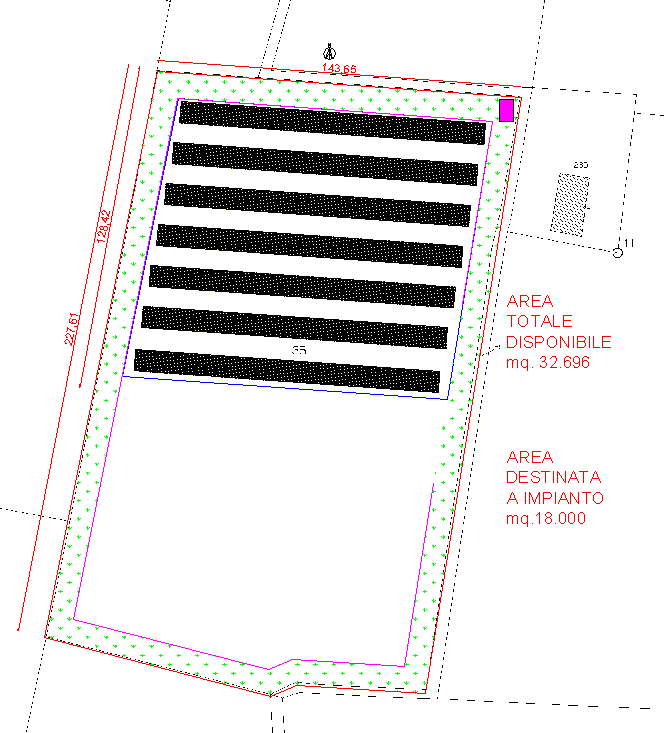 